SONJA KUHNE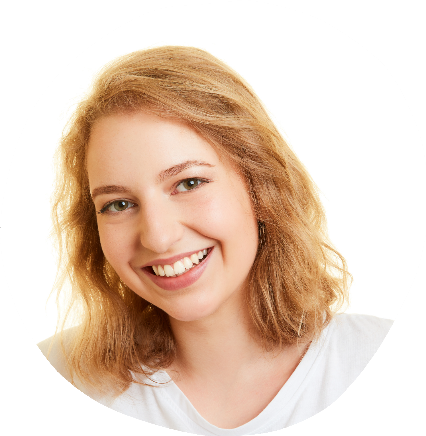 A L T E N P F L E G E R I NAltenpflegerinSeniorenzentrum Köln Buchforst Juni 2018 bis heutePflege und Betreuung der BewohnerFachgemäße DokumentationZusammenstellung und Ausgabe von MedikamentenAltenpflegerinSt. Martin Altenheim Köln Mai 2016 - Mai 2018Pflege und Betreuung der BewohnerFachgemäße DokumentationPlanung der FreizeitgestaltungAusbildung zur Gesundheits- und KrankenpflegerinSt. Martin Altenheim Köln April 2015 - April 2018PraktikumSeniorenheim Köln Februar 2016 - März 2016Freizeitgestaltung der BewohnerDokumentationEhrenamtSeniorenheim KölnApril 2016 - Dezember 2016Freizeitgestaltung mit Bewohnern